                Всероссийская научно-практическая конференция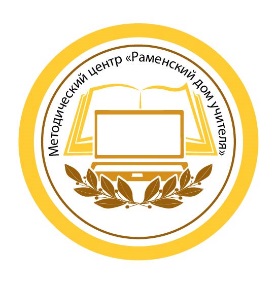                 «Современные подходы к развитию системы                 дошкольного образования: теория и практика» Цель: представление результатов и обобщение инновационного педагогического опыта работы дошкольных образовательных организаций Раменского г.о.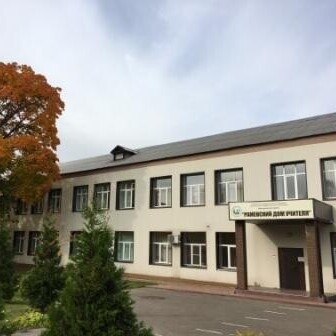  Дата проведения: 19 мая 2022 г.Время проведения: 09:40-13:00Место проведения: МОУ ДПО «МЦ «Раменский дом учителя»Адрес проведения: 140102, Московская обл., г. Раменское, ул. Красный Октябрь, д.40аЦелевая аудитория: научные руководители, специалисты методических служб, заместители руководителей дошкольных образовательных организаций, методисты, старшие воспитатели, воспитатели, специалисты.Основные направления работы Конференции:изучение лучших практик ДОО Раменского г.о. по апробации современных программ дошкольного образования;сетевое партнерство дошкольных образовательных организаций;взаимодействие научных деятелей и педагогов-практиков;сотрудничество в направлении «детский сад-семья-социум».     Модераторы Конференции: Сергеева Елена Александровна, руководитель отдела инновационной деятельности МОУ ДПО «МЦ «Раменский дом учителя»,Горлова Юлия Александровна, методист МОУ ДПО «МЦ «Раменский дом учителя».Программа конференцииВремяВремяТема выступленияФИО участника, должность09:40-10:0009:40-10:00Регистрация участников.Козьменкова Нина Алексеевна, зам.зав.по ВиМР МДОУ №12 Раменского г.о.10:00-10:0510:00-10:05Приветственное слово.Асеева Наталья Александровна, председатель Комитета по образованию администрации Раменского г.о.БЛОК IБЛОК IБЛОК IБЛОК I10:05-10:1010:05-10:10О работе инновационных площадок в дошкольном образовании (из опыта работы).Губская Ирина Александровна,директор МОУ ДПО «МЦ «Раменский дом учителя».10:10-10:2010:10-10:20Модели образовательной среды для детей раннего возраста: социокультурные особенности региона.Кожевникова Виктория Витальевна, президент Ассоциации Фребель-педагогов, лауреат Премии Правительства в области образования 2021.10:20-10:3010:20-10:30Игры и игрушки ПМК «Мозаичный ПАРК» для социализации дошкольников.Плаксина Нина Николаевна, руководитель направления работы с бюджетными организациямидошкольного образования Центра дошкольного образования Издательства "Русское слово".10:30-10:4010:30-10:40Теоретические и методологические особенности построения системы «Школы королевы Геры».Кудряшова Татьяна Георгиевна, ответственный координатор и автор программы «Школа королевы Геры».10:40-10:5010:40-10:50Особенности комплексной программы дошкольного образования «Миры детства: конструирование возможностей».Доронов Сергей Геннадиевич, к.п.н., старший научный сотрудник Центра индивидуализации и социализации дошкольников Федерального института развития образования Российской академии народного образования и государственной службы при Президенте РФ.10:50-10-5510:50-10-55Анонс практической части и стендовых презентаций.Горлова Юлия Александровна,методист МОУ ДПО «МЦ «Раменский дом учителя».БЛОК IIБЛОК IIБЛОК IIБЛОК II11:05-11:45(мастер-классы)Создание мотивирующей образовательной среды для воспитания и развития детей раннего возраста на основе комплексной программы «Теремок».Создание мотивирующей образовательной среды для воспитания и развития детей раннего возраста на основе комплексной программы «Теремок».Кришталь М.А., Алексеева И.А.,  Крысина Н.А.,МДОУ Детский сад комбинированного вида №53 Раменского г.о.11:05-11:45(мастер-классы)Добро пожаловать в «Миры детства»! (Знакомство с комплексной программой «Миры детства: конструирование возможностей»).Добро пожаловать в «Миры детства»! (Знакомство с комплексной программой «Миры детства: конструирование возможностей»).Киселева Л.А., Гунина С.Ю., Кожухова И.В., Беленко С.А., Блаженнова А.С., МДОУ Детский сад комбинированного вида №36 Раменского г.о.11:05-11:45(мастер-классы)Определение игрового потенциала предметно-пространственной среды детского сада на примере игровых комплектов ПМК «Мозаичный ПАРК».Определение игрового потенциала предметно-пространственной среды детского сада на примере игровых комплектов ПМК «Мозаичный ПАРК».Красникова А.А., Ляпкина О.И., МДОУ Центр развития ребенка – Детский сад №49 Раменского г.о.,Апреликова М.В., МДОУ Детский сад комбинированного вида №28 Раменского г.о.11:05-11:45(мастер-классы)Внедрение STEM в практику ДОО.Внедрение STEM в практику ДОО.Новик В.А., Гаврилова М.А., Лазарева Я.Н., Давыдова О.П., Млечко А.В., Гаврилина М.В., МДОУ Детский сад комбинированного вида №18 Раменского г.о.11:05-11:45(мастер-классы)Наблюдение за развитием детей: взаимосвязь практики и отчетности.Наблюдение за развитием детей: взаимосвязь практики и отчетности.Александрова Н.И., магистр педагогики, генеральный директор ООО «Карусель»,Горлова Ю.А., МДОУ Детский сад комбинированного вида №36 Раменского г.о.11:05-11:45(мастер-классы)Исследования-путешествия как способ формирования пространственно-временных представлений у старших дошкольников.Исследования-путешествия как способ формирования пространственно-временных представлений у старших дошкольников.Ковалева С.В., Ксенофонтова И.В., МОУ Прогимназия №48 Раменского г.о.11:05-11:45(мастер-классы)Инновационная программа «Школа королевы Геры» «Подготовка к загадочному турниру».Инновационная программа «Школа королевы Геры» «Подготовка к загадочному турниру».Михайлина Д.А., МОУ Удельнинская гимназия (дошкольное отделение) Раменского г.о.БЛОК III БЛОК III БЛОК III БЛОК III 11:55-12:20(стендовые презентации, выставка)«Взаимодействие детского сада с семьями детей раннего дошкольного возраста, не посещающих ДОО».«Взаимодействие детского сада с семьями детей раннего дошкольного возраста, не посещающих ДОО».Якубова Е.А., Голованова И.А., МОУ Кузяевская ООШ (дошкольное отделение) Раменского г.о.11:55-12:20(стендовые презентации, выставка)«Взаимодействие с семьёй на основе материалов дидактического пособия «Детский календарь»  (3-7 лет)».«Взаимодействие с семьёй на основе материалов дидактического пособия «Детский календарь»  (3-7 лет)».Вальцова И.Н.,МОУ Прогимназия №48 Раменского г.о.11:55-12:20(стендовые презентации, выставка)«Взаимодействие дошкольных организаций с социумом».«Взаимодействие дошкольных организаций с социумом».Байгулова А.Б., МУК «Раменская ЦБС»  Раменского г.о.11:55-12:20(стендовые презентации, выставка)«Наполнение предметно-пространственной среды средствами ПМК «Мозаичный ПАРК».«Наполнение предметно-пространственной среды средствами ПМК «Мозаичный ПАРК».Гришина О.В., МДОУ Центр развития ребенка – Детский сад №49 Раменского г.о.,11:55-12:20(стендовые презентации, выставка)«STEM-лаборатория творчества и науки «Юный творец».«STEM-лаборатория творчества и науки «Юный творец».Романенко А.В., Филиппова Е.А., МДОУ Детский сад комбинированного вида №18 Раменского г.о.БЛОК IVБЛОК IVБЛОК IVБЛОК IV12:30-13:0012:30-13:00Подведение итогов Конференции.Сергеева Елена Александровна, руководитель отдела инновационной деятельности МОУ ДПО «МЦ «Раменский дом учителя».